First Mennonite Church of ChristianPastor Laura Goerzen, Organist – Roberta Gingerich, Greeters – Ann & Andy Storer, Worship Leader – John GoerzenOctober 13, 2019Gathering and PraisingPrelude*Gathering Hymn – “Jesus, stand among us”			        #25Welcome AnnouncementsCall to Worship                                                                              [silence]Opening Prayer *Hymn of Praise – “Praise the Lord, sing hallelujah”                     #50*Passing the PeaceFirst Scripture Reading – John 1:1-5, 10-14Dreams of Holy Space – Laura Goerzen reports on Oct 6. ConversationSpecial Music – “Anchor”   by Skillet	           Darwin & Jodi Gingerich                                      Second Scripture Reading – Colossians 1:15-20Receiving God’s WordSermon             					  Laura GoerzenHymn of Response – “Christ be near at either hand”	              STJ #80 Sharing with One AnotherSharing Joys and ConcernsPrayer of the ChurchOffertoryOffertory PrayerGoing in God’s Name*Sung Benediction – “The Lord lift you up”                               STJ  #73*BenedictionPostlude*Those who are able are invited to standPastor Laura GoerzenPastor Laura’s email:  laura.n.goerzen@gmail.comPastor Laura’s Cell Phone:  620-386-0518Pastor’s office Hours:  Tues.—Thurs. 9:30AM-1:30PM, Fri. 1:00-4:30PMStudy Phone 620-345-8766Church Secretary:  Lurline WiensLurline’s phone number:  620-345-6657Lurline’s email:  fmcc.secretary1@gmail.comOffice hours:  Tues. 1:00-4:00PM, Thurs-Fri. 8:30AM-12:00pmChurch Phone:  620-345-2546Church Website:  www.fmccmoundridge.orgPlease pray for justice and peace in Al-Khalil/Hebron. Hold the Palestinian people before God for healing and comfort.  The Israeli military occupation is a form of psychological terror and the toll it takes on Palestinians is staggering. Holy Space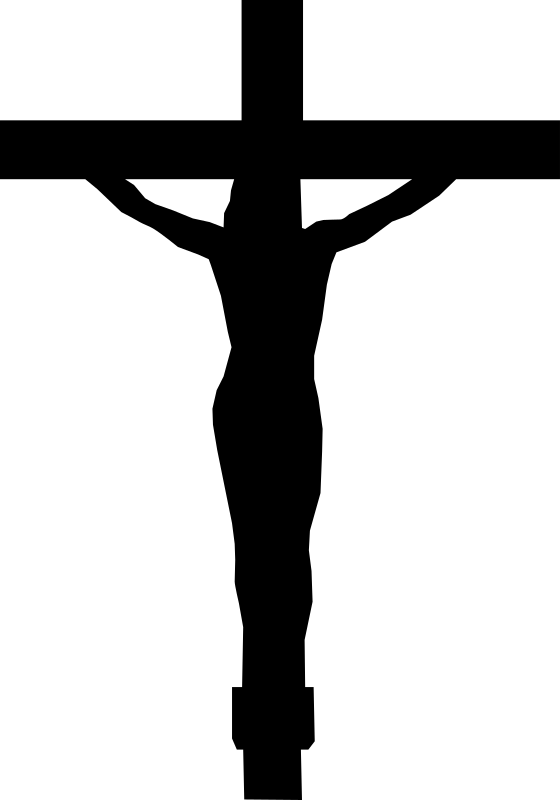 First Mennonite Church of ChristianMoundridge, KSA welcoming Community of Christians for PeaceOctober 13, 2019OpportunitiesToday:    9:30AM	Sunday School	   10:30AM	Worship ServiceOctober 14:  Friendship Circle, 2:00 pmOctober 20: Men in Harmony provide special music program 10:30amOctober 24:  Pine Village Benefit Dinner and AuctionOctober 27:  FMCC Singers practice 9:30am, no Sunday School	 Worship Service at Pine Village 10:30AMOct. 28:  Meat CanningNovember 3: Stories from the Texas Borderlands, 7:00PM at Pine Village Wellness CenterNovember 10: Harvest Thanks Offering, Potluck with Church Business Meeting followingNovember 17:  joint Mission Sunday at Eden at 9:30 am, joint Sunday school 10:30am, Youth fundraiser meal followingSunday, October 20:  Organist - Roberta Gingerich, Greeters – Tim Graber & Gordon Goering, Worship Leader – Edna Stucky, Special music – Barber Shop GroupShare with the Lord’s people who are in need.  Practice Hospitality.					Romans 12:13AnnouncementsWhere is the Prayer Quilt?  The Prayer Quilt is back at the church.Friendship Circle will meet October 14 in First Perk area at 2:00.  The program will be a book review.  Everyone is welcome, so come enjoy the afternoon with us.Help us make a decision about the new Mennonite hymnal! The Worship Team would like congregational feedback on whether or not to purchase the new Mennonite hymnal: Voices Together, which will be released in fall of 2020. The hymnal will include many new songs, along with old favorites using updated language and chord symbols. The hymnal will also be released in multiple formats: hardback, projection, electronic, and large print. To help us make an informed decision, please consider paging through the purple Voices Together convention sampler booklets on the south foyer table and/or visiting the website: http://voicestogetherhymnal.org/The Bloodmobile Board of the Associated Ministries of Moundridge is seeking two members to help organize two bloodmobile events each a year.  The events are held the third or fourth Friday's of even numbered months and run from noon until 6:00 at the Pine Village Wellness Center.  If you have any interest or any questions, please call Rick Krehbiel at 620-386-4147. Pine Village’s Benefit Day Auction and Dinner October 24:  Pine Village’s Benefit Day Auction & Dinner will be Thursday, October 24 at the Pine Village Wellness Center. The sausage dinner will be from 5-6:30 p.m. with homemade pie for dessert and the auction will begin at 6 p.m.  In addition to the Live Auction, Pine Village is hosting an Online Auction from October 1 until October 24th at 7 p.m. at www.pinevillageks.org.  Everyone is invited to attend the dinner and auction. If you would like to donate something for the auction or make a financial contribution towards the Benefit Day project, please contact Julie Brochtrup, Director of Marketing, at 620.345.2901 or julie.brochtrup@pinevillageks.org.  All proceeds will benefit the 2019 Benefit Day Project – the updating of the Gathering Place and the original Assisted Living! For Information about the items on line for auction or auction items, see the south bulletin board.Local Residents to share stories from trip to Texas Borderlands. On Sunday, November 3, at 7:00PM at the Pine Village Wellness Center, four local residents will share stories from their experiences visiting with people and organizations who are responding to the immigration crisis on both sides of the U.S./Mexico border in South Texas. In May of 2019, presenters Rick Krehbiel and Gordon Goering of Moundridge, Kathy Neufeld Dunn of McPherson, and Marla Schmidt traveled to South Texas with a team of 17 individuals on a tour of the U.S./Mexico Borderlands sponsored by Mennonite Central Committee. They visited with the director of an immigrant youth shelter, observed immigration judges in session, spoke with Brownsville city officials and non-profits seeking to respond to the large waves of asylum seekers released into their community, shared a meal with pastors of churches in Mexico, traveled to the border wall, and more. All are invited to come hear these personal stories and reflections on the challenges and complexities of the immigration crisis occurring along our southern border.  November 3-8, join MCC for a South Texas Borderlands learning tour.   This learning tour will be packed with opportunities for learning about immigration.  From talking with MCC partners who work in legal representation, to those that do water drops, to providing shelter to those recently released. You will also connect with people who have lived the immigrant experience, visit Mennonite churches on the border, hear perspectives from south of the border, and visit a detention center. You will have a first-hand learning experience on the impact of policy and see the hope of incredible people working to extend God’s love and compassion for all.  The cost for the trip is $700, plus airfare. Please contact anahinojosa@mcc.org or jordanpenner@mcc.org for more information.The MCC Mobile Meat Cannery will be at MCC in North Newton from Oct. 24-Nov. 5.  Please contact your church's representative for more information and to sign up.  If you don't know or don't have a meat canning representative, please call the MCC office for more information 316.283.2727. Not sure what meat canning actually is? Check out this video for a quick introduction: https://youtu.be/eAxo0moMz3M. People of all ages are encouraged to sign-up, there’s a job for everyone!Youth/College Meat Canning Day, October 26, at MCC in North Newton! Calling all youth, youth groups and college-age young adults to sign up by calling Jason Unruh at 620.381.4328 by October 10. The times will be flexible depending on the needs of who signs up.  In order to make this work, we need to make sure we have enough volunteers. If we don't get enough signed up, we won't can any meat that day. Bring your friends, come to meet new friends and help to make quality protein possible for people in our communities and around the world.  Bethel College Announcements:Now in the Regier Gallery in Luyken Fine Arts Center at Bethel College: “Read the Pictures: Notes from a Visual Learner,” works by Kathy Schroeder, through Oct. 25. Gallery hours: 9 a.m.-5 p.m., Mon.-Fri., 2-4 p.m. Sunday (hours may change during fall break, Oct. 20-22).Sun., Oct. 27 – Menno Simons Lecture with Alain Epp Weaver, 7 p.m. The series topic is “In the Name of Christ: Missiological Reflections on Mennonite Central Committee’s Past, Present and Future,” with additional lectures Mon., Oct. 28, at 11 a.m. and 7 p.m., and Tues., Oct. 29, at 7 p.m.; Krehbiel Auditorium in Luyken Fine Arts Center at Bethel College.Register now for the 5th biennial Worship & the Arts Symposium at Bethel College, “Many Cultures, One Worship: A Foretaste of a Reconciled Heaven in a Broken World,” with David M. Bailey and Urban Doxology of Richmond, VA.  See www.bethelks.edu/academics/convocation-lectures/worship-arts-symposium for more information and online registration; fee reduction when 3 or more members of one congregation register as a group. Registrations requested by Nov. 11.Hesston College Announcements:All singers are invited to sing in the annual Hesston College Masterworks performance on Saturday, November 16.  This year’s performance will be “Song of Wisdom”.  Rehearsals begin October 7.  For more information, go to Hesston.edu/masterworks or contact Russel Adrian at Russell.adrian@hesston.edu or 620-327-8143.through displays and presentations, food, singing, dancing and more.Hesston College Theatre will present five performances of the play, The Curious Incident of the Dog in the Night-time (rated PG-13), Oct. 23 to 27 in the Keim Center Black Box Theatre. Tickets are $10 for adults and $5 for students, and can be purchased in advance at the Hesston College Bookstore or at hesston.edu/bookstore. 